KARTA KWALIFIKACYJNA UCZESTNIKA WYPOCZYNKUI. INFORMACJE DOTYCZĄCE WYPOCZYNKU 1. Forma wypoczynku1)  kolonia  zimowisko  obóz  biwak x półkolonia      inna forma wypoczynku    ………………………………………                                                            (proszę podać formę) 2. Termin wypoczynku ............................... – ........................................ 3. Adres wypoczynku, miejsce lokalizacji wypoczynku Szkoła Podstawowa nr 139 im. Wojska Polskiego w Łodzi, ul. Giewont 28 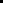 Trasa wypoczynku o charakterze wędrownym2) ........................................................................................................................................................................................................................................................................................................................................Nazwa kraju w przypadku wypoczynku organizowanego za granicą ...………………………………… ............................................................                                ........................................................................           (miejscowość, data)                                                                  (podpis organizatora wypoczynku)____________________________________________________________________________________________________________________________________________________________________________________ II. INFORMACJE DOTYCZĄCE UCZESTNIKA WYPOCZYNKU 1. Imię (imiona) i nazwisko   …………………………………………………..………….…………….. 2. Imiona i nazwiska rodziców ….………………………………………………………….…………… 3. Rok urodzenia ….……………….…………………………………………….………………………. 4. Numer PESEL uczestnika wypoczynku 5. Adres zamieszkania ...………………………………………………………..……………………….. 6. Adres zamieszkania lub pobytu rodziców3) ….……………………………………………………..... …………………………………………………………………………………………………………… 7. Numer telefonu rodziców lub numer telefonu osoby wskazanej przez pełnoletniego uczestnika wypoczynku, w czasie trwania wypoczynku ………………………………………………….………… ……………………………………………….…………………………………………………………... ……………………………………………………………………………………………………………8. Informacja o specjalnych potrzebach edukacyjnych uczestnika wypoczynku, w szczególności o potrzebach wynikających z niepełnosprawności, niedostosowania społecznego lub zagrożenia niedostosowaniem społecznym …………………………………………………………………………………………………………………………………………………………………………………………………………………………………………….………………………………………………………………………………………...…………………………………………………………………………………………………………… 9. Istotne dane o stanie zdrowia uczestnika wypoczynku, rozwoju psychofizycznym i stosowanej diecie (np. na co uczestnik jest uczulony, jak znosi jazdę samochodem, czy przyjmuje stale leki i w jakich dawkach, czy nosi aparat ortodontyczny lub okulary) …………………………………………… …………………………………………………………………………………………………………… …………………………………………………………………………………………………………………………………………………………………………………………………………………………oraz o szczepieniach ochronnych (wraz z podaniem roku lub przedstawienie książeczki zdrowia z aktualnym wpisem szczepień): tężec ..………………………………….………………………………………………………………… błonica ……………………………...……………………………………………………………….…… inne ………………………………………………………………………………………………………. …………………………………………………………………………………………………………………………………………………………………………………………………………………………......................................                        …………………….....................................................................              (data)                                                                      (podpis rodziców/pełnoletniego uczestnika wypoczynku)_____________________________________________________________________________________________________________________________________________________________________________________III. DECYZJA ORGANIZATORA WYPOCZYNKU O ZAKWALIFIKOWANIU UCZESTNIKA WYPOCZYNKU DO UDZIAŁU W WYPOCZYNKU Postanawia się1) :  zakwalifikować i skierować uczestnika na wypoczynek  odmówić skierowania uczestnika na wypoczynek ze względu ........................................................................................................................................................................................................................................................................................................................................ .....................................                                                      .........................................................................          (data)                                                                                                                 (podpis organizatora wypoczynku) _____________________________________________________________________________________________________________________________________________________________________________________IV. POTWIERDZENIE PRZEZ KIEROWNIKA WYPOCZYNKU POBYTU UCZESTNIKA WYPOCZYNKU W MIEJSCU WYPOCZYNKUUczestnik przebywał .................................................................................................................................                                                                               (adres miejsca wypoczynku) od dnia (dzień, miesiąc, rok) ......................................... do dnia (dzień, miesiąc, rok) ............................. .....................................                                                     .........................................................................                (data)                                                                                                                (podpis kierownika wypoczynku)_____________________________________________________________________________________________________________________________________________________________________________________ V. INFORMACJA KIEROWNIKA WYPOCZYNKU O STANIE ZDROWIA UCZESTNIKA WYPOCZYNKU W CZASIE TRWANIA WYPOCZYNKU ORAZ O CHOROBACH PRZEBYTYCH W JEGO TRAKCIE …………….……………….………………………………… ………………………………………………………...…………………………………………………. ……………………………………………………………………………………………………………............................................................                               .........................................................................       (miejscowość, data)                                                                                              (podpis kierownika wypoczynku)____________________________________________________________________________________________________________________________________________________________________________________VI. INFORMACJA I SPOSTRZEŻENIA WYCHOWAWCY WYPOCZYNKU DOTYCZĄCE POBYTU UCZESTNIKA WYPOCZYNKU ....................................................................................... ................................................................................................................................................................................................................................................................................................................................................................................................................................................................................................................................................................................................................................................................................ ............................................................                               ........................................................................               (miejscowość, data)                                                                                   (podpis wychowawcy wypoczynku)1) Właściwe zaznaczyć znakiem „X”. 2) W przypadku wypoczynku o charakterze wędrownym. 3) W przypadku uczestnika niepełnoletniego